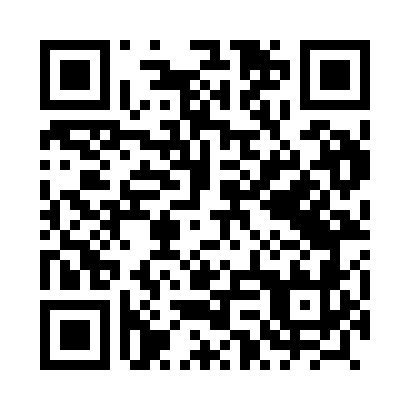 Prayer times for Kierzbun, PolandWed 1 May 2024 - Fri 31 May 2024High Latitude Method: Angle Based RulePrayer Calculation Method: Muslim World LeagueAsar Calculation Method: HanafiPrayer times provided by https://www.salahtimes.comDateDayFajrSunriseDhuhrAsrMaghribIsha1Wed2:205:0012:345:438:0810:392Thu2:204:5812:345:458:1010:403Fri2:194:5612:335:468:1210:404Sat2:184:5412:335:478:1410:415Sun2:174:5212:335:488:1510:426Mon2:164:5012:335:498:1710:437Tue2:154:4812:335:508:1910:438Wed2:154:4612:335:518:2110:449Thu2:144:4412:335:528:2210:4510Fri2:134:4312:335:538:2410:4511Sat2:124:4112:335:548:2610:4612Sun2:124:3912:335:558:2810:4713Mon2:114:3712:335:568:2910:4814Tue2:104:3612:335:578:3110:4815Wed2:104:3412:335:588:3310:4916Thu2:094:3212:335:598:3410:5017Fri2:084:3112:336:008:3610:5118Sat2:084:2912:336:018:3810:5119Sun2:074:2812:336:028:3910:5220Mon2:074:2612:336:038:4110:5321Tue2:064:2512:336:048:4210:5322Wed2:064:2312:336:058:4410:5423Thu2:054:2212:336:058:4510:5524Fri2:054:2112:336:068:4710:5525Sat2:044:2012:346:078:4810:5626Sun2:044:1812:346:088:5010:5727Mon2:034:1712:346:098:5110:5728Tue2:034:1612:346:098:5210:5829Wed2:034:1512:346:108:5410:5930Thu2:024:1412:346:118:5510:5931Fri2:024:1312:346:128:5611:00